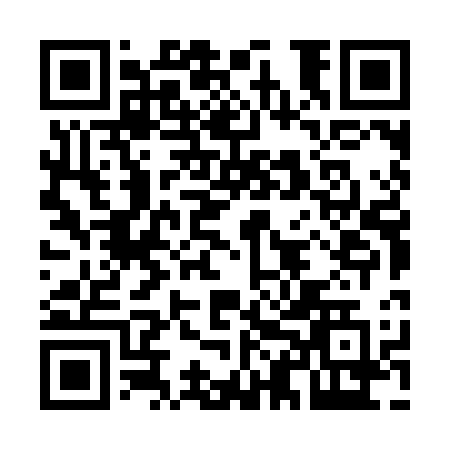 Prayer times for De Normanville, Quebec, CanadaMon 1 Apr 2024 - Tue 30 Apr 2024High Latitude Method: Angle Based RulePrayer Calculation Method: Islamic Society of North AmericaAsar Calculation Method: HanafiPrayer times provided by https://www.salahtimes.comDateDayFajrSunriseDhuhrAsrMaghribIsha1Mon5:036:2912:545:237:208:462Tue5:016:2712:545:247:218:473Wed4:596:2512:535:257:238:494Thu4:576:2312:535:267:248:505Fri4:546:2112:535:277:258:526Sat4:526:1912:525:287:278:547Sun4:506:1712:525:297:288:558Mon4:486:1512:525:307:298:579Tue4:466:1412:525:317:318:5910Wed4:436:1212:515:317:329:0011Thu4:416:1012:515:327:339:0212Fri4:396:0812:515:337:359:0413Sat4:376:0612:515:347:369:0614Sun4:356:0412:505:357:379:0715Mon4:326:0212:505:367:399:0916Tue4:306:0112:505:377:409:1117Wed4:285:5912:505:387:419:1318Thu4:265:5712:495:387:439:1419Fri4:235:5512:495:397:449:1620Sat4:215:5412:495:407:459:1821Sun4:195:5212:495:417:479:2022Mon4:175:5012:495:427:489:2223Tue4:155:4812:485:437:499:2324Wed4:125:4712:485:437:519:2525Thu4:105:4512:485:447:529:2726Fri4:085:4312:485:457:539:2927Sat4:065:4212:485:467:559:3128Sun4:045:4012:485:477:569:3329Mon4:025:3912:485:487:579:3530Tue4:005:3712:475:487:599:36